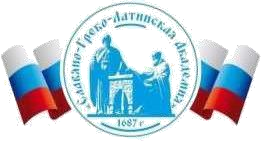 Автономная Некоммерческая Организация Высшего Образования«Славяно-Греко-Латинская Академия»Аннотация к рабочей программе дисциплиныБ1.В.01.08 Оценка бизнесаБ1.В.01.08 Оценка бизнесаСОГЛАСОВАНОДиректор Института _______________________,кандидат философских наук_______________________Одобрено:Решением Ученого Советаот «22» апреля 2022 г. протокол № 5УТВЕРЖДАЮРектор АНО ВО «СГЛА»_______________ Храмешин С.Н.Направление подготовки38.03.02 МенеджментНаправленность (профиль)Управление бизнесомКафедрамеждународных отношений и социально-экономических наукФорма обученияГод начала обученияОчная2022Реализуется в семестре7 курс 4Наименование дисциплиныБ1.В.01.08 Оценка бизнесаКраткое содержаниеНеобходимость организационных изменений. Теории организационных изменений. Типы организационных проблем и их диагностика. Основы управления организационными изменениями: основные положения управления изменениями, модель управления изменениями. Закономерности развития организации и изменений в ней. Основные модели управления изменениями. Восприятие необходимости изменений. Сопротивление изменениям и его преодоление. Индивидуальные реакции на изменения. Анализ готовности организации к проведению изменений. Процесс управления изменениями: диагностика и анализ потребности в изменениях, инициирование изменений, разработка плана реализации изменений, внедрение изменений, оценка результатов и институционализация изменений. Эффективность организационных изменений.Результаты освоения дисциплины Применяя знания об основных подходах и методах стоимости предприятия, понимая порядок применения методов чистых активов, ликвидационной стоимости, сделок, рынка капитала, капитализации и дисконтирования денежных потоков осуществлять расчеты по оценке рыночной стоимости отдельных активов и предприятия в целом, выполнять аналитические расчеты.Трудоемкость, з.е.3Формы отчетности Зачет с оценкой Реферат Перечень основной и дополнительной литературы, необходимой для освоения дисциплиныПеречень основной и дополнительной литературы, необходимой для освоения дисциплиныОсновная литератураОценка бизнеса Электронный ресурс : учебное пособие. - Кемерово : КузГТУ имени Т.Ф. Горбачева, 2020. - 112 с. - ISBN 978-5-00137-190-8, экземпляров неограниченоШовхалов, Ш. А. Оценка бизнеса : учебное пособие / Ш. А. Шовхалов. - Оценка бизнеса,2025-10-09. - Электрон. дан. (1 файл). - Красноярск : Сибирский федеральный университет, 2019. - 104 с. - электронный. - Книга находится в премиум-версии ЭБС IPR BOOKS. - ISBN 978-5-7638-4110-7, экземпляров неограниченоБакаева,, М. М. Оценка бизнеса : учебное пособие / М. М. Бакаева, М. Г. Успаева, М. Р. Хаджиев. - Оценка бизнеса,Весь срок охраны авторского права. - Электрон. дан. (1 файл). - Саратов : Ай Пи Ар Медиа, 2019. - 242 с. - электронный. - Книга находится в премиум-версии ЭБС IPR BOOKS. - ISBN 978-5-4497-0119-0, экземпляров неограниченоДополнительная литература Новичкова, О. В. Оценка стоимости бизнеса и финансовых активовЭлектронный ресурс / Новичкова О. В., Тагирова О. А., Носов А. В. : учебное пособие для студентов, обучающихся по направлению подготовки 38.03.01 экономика. - Пенза : ПГАУ, 2019. - 206 с., экземпляров неограниченоСмотрина, О. С. Оценка стоимости предприятия (бизнеса) Электронный ресурс / Смотрина О. С. : учебно-методическое пособие для обучающихся по образовательной программе высшего образования по направлению подготовки 38.03.02 менеджмент. - Оренбург : ОГУ, 2018. 106 с. - Рекомендовано ученым советом федерального государственного бюджетного образовательного учреждения высшего образования «Оренбургский государственный университет» для обучающихся по образовательной программе высшего образования по направлению подготовки 38.03.02 Менеджмент. - ISBN 978-5-7410-2201-6, экземпляров неограниченоЧеботарев, Н. Ф. Оценка стоимости предприятия (бизнеса) : учебник /Н.Ф. Чеботарев. - 3-е изд. - Москва : Издательско-торговая корпорация «Дашков и К°», 2018. - 253 с. : ил. - http://biblioclub.ru/. - Библиогр. в кн. ISBN 978-5-394-02368-2, экземпляров неограниченоОценка бизнеса и управление стоимостью фирмы : учебное пособие /Н. Д. Горюнова, Л. Н. Никитина, В. Н. Новикова [и др.]. - Оценка бизнеса и управление стоимостью фирмы,2031-02-04. - Электрон. дан. (1 файл). Санкт-Петербург : Санкт-Петербургский государственный университет промышленных технологий и дизайна, 2018. - 134 с. - электронный. Книга находится в премиум-версии ЭБС IPR BOOKS. - ISBN 978-5-79371598-0, экземпляров неограниченоКурилова, А. А. Оценка стоимости предприятия (бизнеса) Электронный ресурс / Курилова А. А. : электронное учебно-методическое пособие. - Тольятти : ТГУ, 2018. - 250 с. - ISBN 978-5-8259-1273-8, экземпляров неограниченоПодгорный, В. В. Оценка стоимости бизнеса Электронный ресурс : Учебное пособие / В. В. Подгорный. - Донецк : Донецкий государственный университет управления, 2016. - 233 с. - Книга находится в премиум-версии ЭБС IPR BOOKS. - ISBN 2227-8397, экземпляров неограничено